ÚHLOVÁ METODA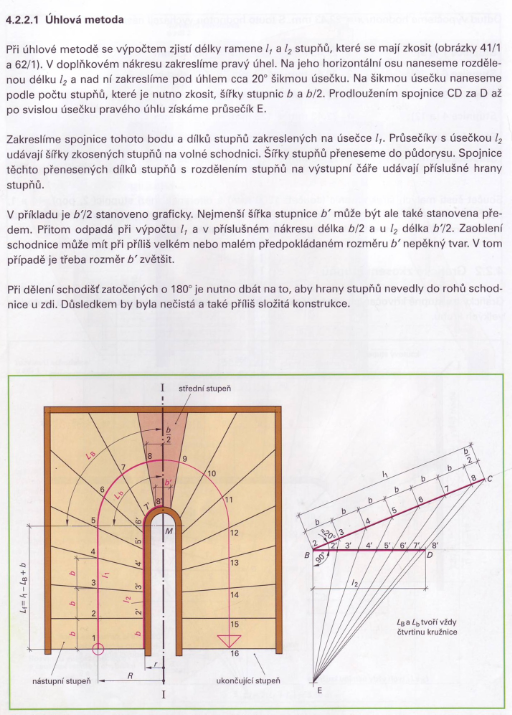 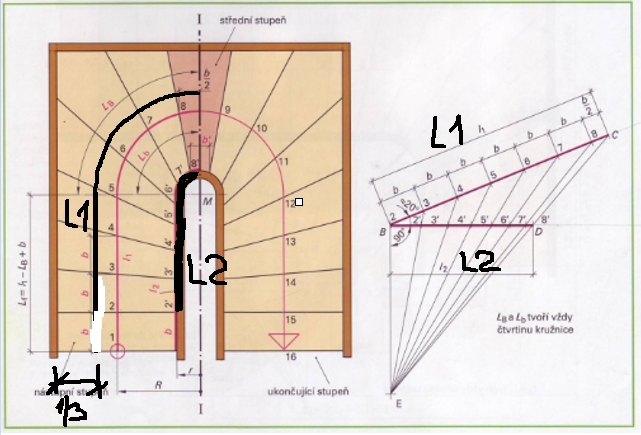 Postup: Půdorys schodištěZrcadlo 30 cmVýstupní čára 1/3 a 2/3Stanovení R1 = šířka schodiště + ½ zrcadla, nakreslit kružniciBod M = průsečík R1 a osy zrcadlaBod P = průsečík úsečky z bodu M a výstupní čáryNakreslit kružnici pro točitou část schodiště o poloměru R2 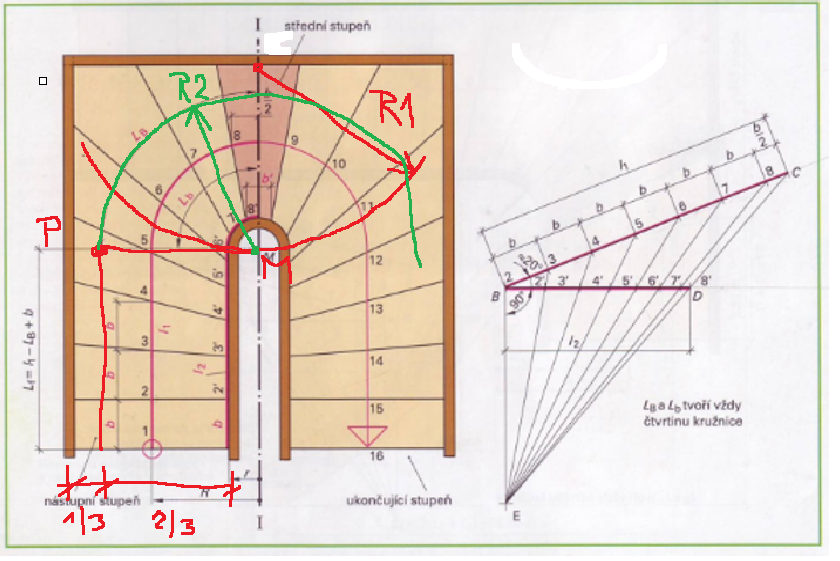 Prostřední schod o min. šířce u zrcadla 130 mm a na výstupní čáře doleva a doprava nanést b/2Kružítkem nanést b po výstupní čářeDle náčrtku nanést 2‘, 3‘, 4‘, 5‘, 6‘, 7‘, 8‘Propojení bodů = schody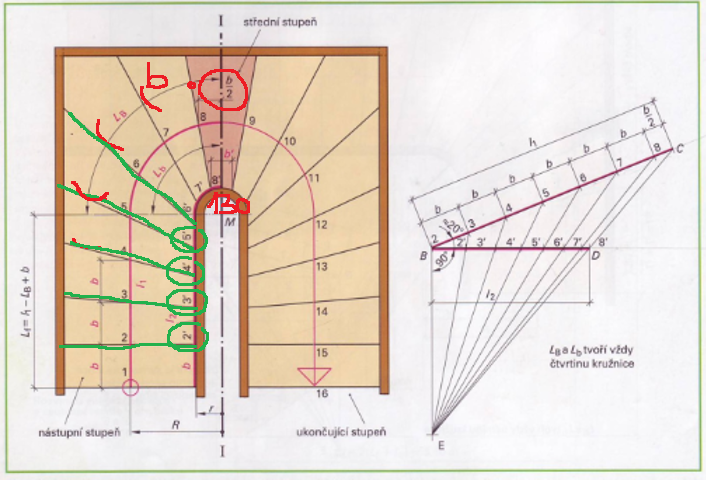 Poznámky: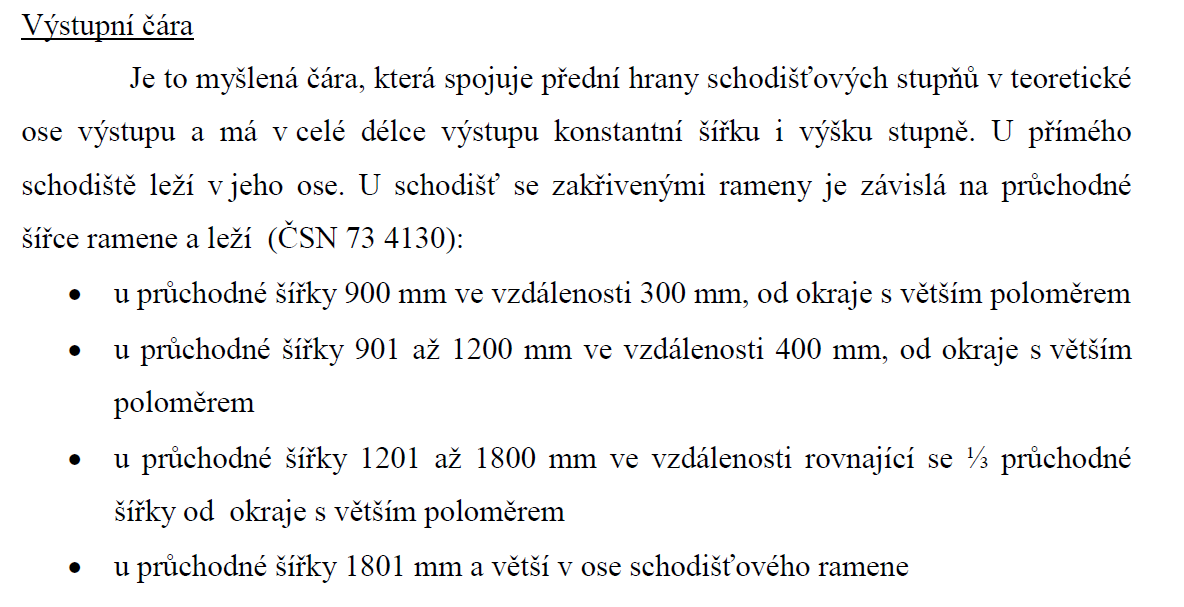 Sklon schodiště – rodinné domy- do 38°- pokud konstrukční výška je menší než 3 m může být i 41°Výška stupně - optimální 17 cm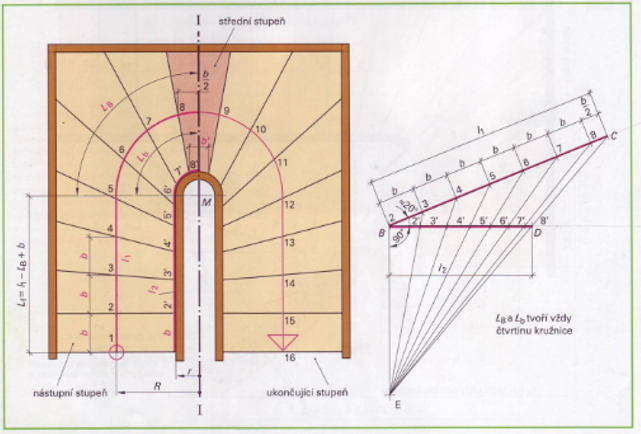 